Дистанционноезадание для учащихсяФИО педагога: Билял Наталья ВладимировнаПрограмма: «Оригами» 2 год обучения Объединение: «Оригами»Дата занятия: 09.11.2020Тема занятия: «Пингвин»Задание: сделать пингвинаМатериалы: квадратный лист бумаги.Порядок выполнения: 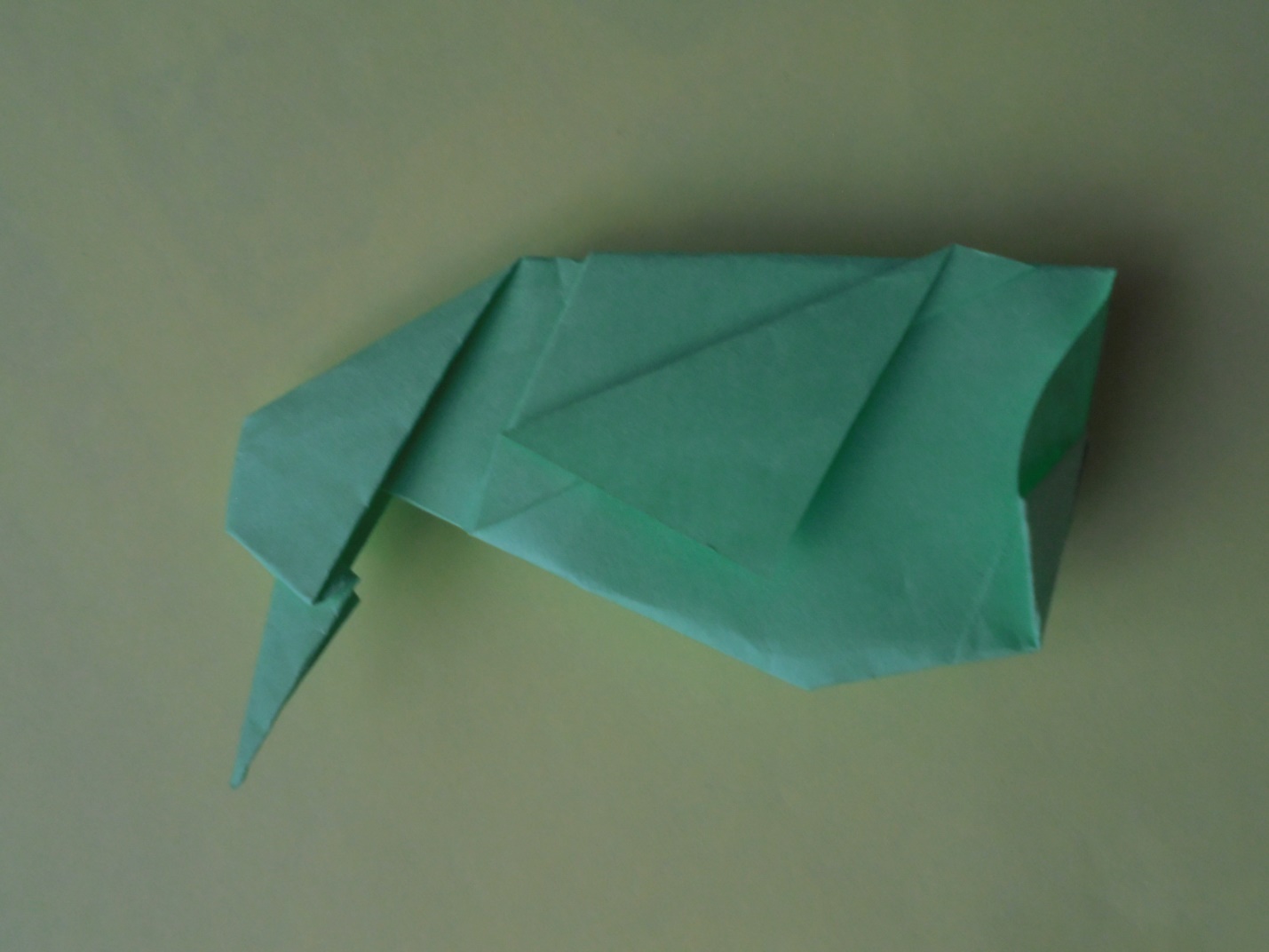 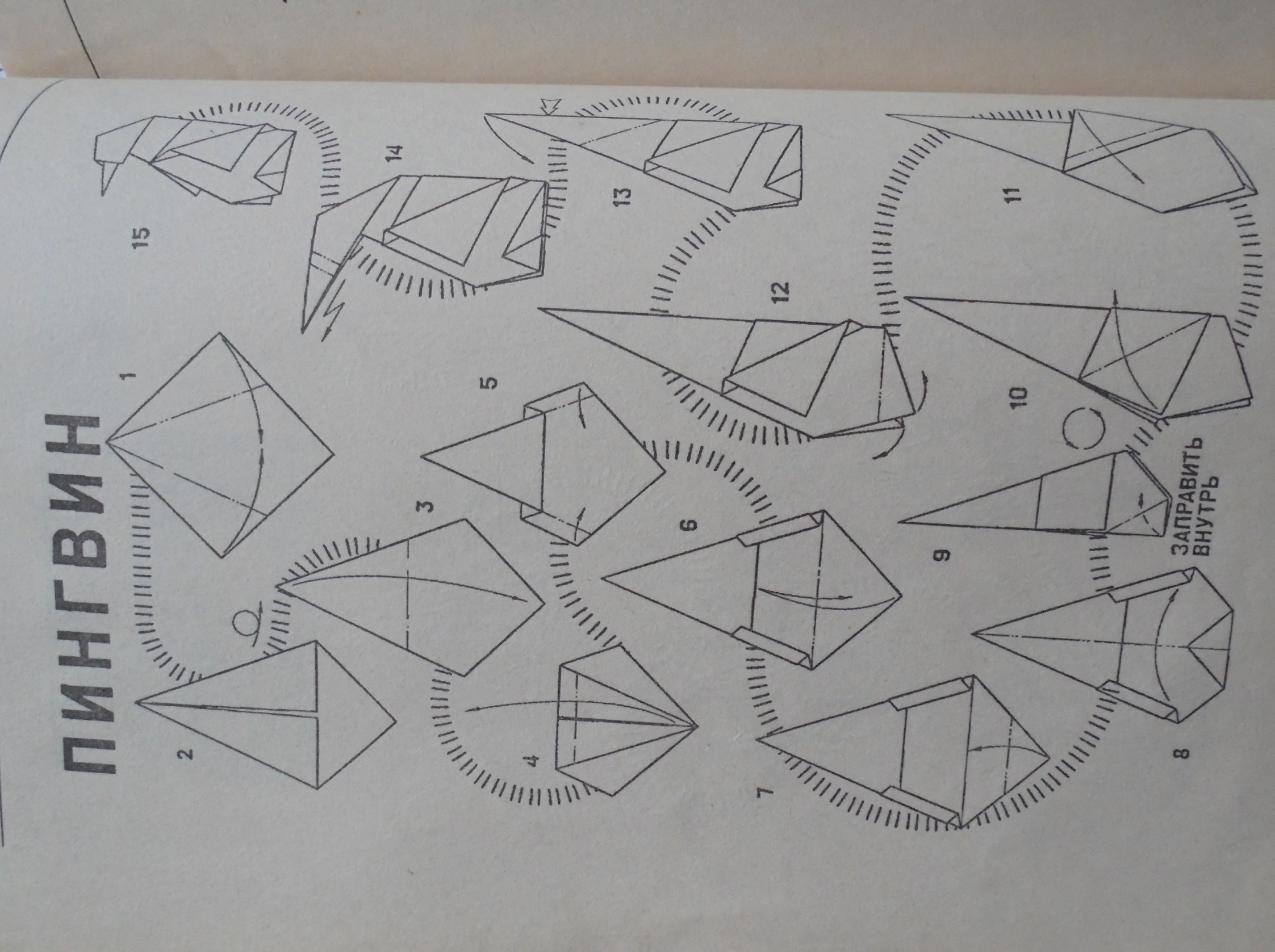 